510051PWC-Bürstengarnitur für Wandmontage mit Deckel und langem GriffArt. 510051P AusschreibungstextWC-Bürstengarnitur für Wandmontage mit Deckel und langem Griff. 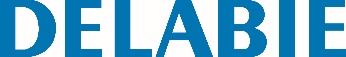 Bakteriostatischer Edelstahl Werkstoff 1.4301 hochglanzpoliert. Modell mit Fixierung durch Diebstahlsicherung. Verstärkte Ausführung. Mit langem, ergonomischem Griff: vereinfacht die Benutzung für Rollstuhlfahrer oder Menschen mit Bückbeschwerden. Leichte Reinigung: Kunststoffeinsatz von oben herausnehmbar. Kunststoffeinsatz mit Reservoir: verhindert, dass Bürste in stagnierendem Wasser steht und bei weiteren Benutzungen Spritzwasser verursacht. Bürste wird beim Einstecken in den Behälter durch ein automatisches Zentrier-System geführt. Edelstahlstärke: Körper 1 mm. Maße: Ø 90 x 580 mm. 10 Jahre Garantie.